              телефон/факс: (835133)  2-20-57
              от 28 августа  2018 года №281        Направляю  Вам  повестку 48-го заседания Собрания депутатов Карталинского муниципального района, которое состоится  30 августа 2018 года в 11-00 часов местного времени в большом зале администрации Карталинского муниципального района. Прошу не планировать командировки и другие мероприятия в этот день:О внесении изменений в решение Собрания депутатов Карталинского муниципального района от 19.12.2017 года №381 «О передаче осуществления части полномочий по решению вопросов местного значения Карталинского муниципального района сельским поселениям, входящим в состав муниципального района» (Т.В.Лачина).О внесении изменений в решение Собрания депутатов Карталинского муниципального района от 30.11.2017 года №363 (С.В.Марковский).О внесении изменений и дополнений в решение Собрания депутатов Карталинского муниципального района от 19.12.2017 года №384 «О бюджете Карталинского муниципального района на 2018 год и на плановый период 2019 и 2020 годов» (Д.К.Ишмухамедова).Об исполнении бюджета Карталинского муниципального района за I полугодие  2018 года (Д.К.Ишмухамедова). О ходе подготовки объектов ЖКХ города Карталы и Карталинского района к работе в осенне-зимний период 2018-2019 г.г. (С.В.Марковский, главы сельских поселений).О выполнении за 2017 год и первое полугодие 2018 года муниципальной программы  «Обеспечение доступным и комфортным жильём граждан Российской Федерации» в Карталинском муниципальном районе на период 2014-2020 годы» (С.В.Марковский).О ходе подготовки учреждений социальной сферы Карталинского муниципального района к работе в осенне-зимний период 2018-2019 г.г. (С.В.Марковский, Т.С.Крысова).О выполнении за 2017 год  муниципальной программы  «Реконструкция и ремонт образовательных организаций Карталинского муниципального района на 2015-2017 годы» (Т.С.Крысова).Об отчёте о работе Контрольно-счетной палаты Карталинского муниципального района за 1 полугодие 2018 года (Г.Г.Синтяева).О ситуации на рынке труда Карталинского муниципального района в I полугодии  2018 года (Н.А.Плохих).О присуждении премии Собрания депутатов Карталинского муниципального района «Общественное признание» (И.Г.Гольдин).О присуждении премии Собрания депутатов Карталинского муниципального района работникам образования Карталинского муниципального района (В.К.Демедюк).О состоянии младенческой и материнской смертности в Карталинском муниципальном районе за 6 месяцев 2018 года (О.В.Губчик).О выполнении плана заготовки кормов и готовности сельхозпредприятий к уборке урожая (П.А.Постолов).Об отмене решения Собрания депутатов Карталинского муниципального района от 26 ноября 2015 года №32 (Т.В.Лачина).Об утверждении Перечня движимого имущества, находящегося в государственной собственности Челябинской области, передаваемого в собственность Карталинского муниципального района (учебники) (Е.С.Селезнёва).Об утверждении Перечня движимого имущества, находящегося в государственной собственности Челябинской области, передаваемого в собственность Карталинского муниципального района (учебники) (Е.С.Селезнёва).Об утверждении Перечня движимого имущества, находящегося в государственной собственности Челябинской области, передаваемого в собственность Карталинского муниципального района (контейнер для  накопления опасных отходов) (Е.С.Селезнёва).Об утверждении Перечня движимого и недвижимого имущества, находящегося в государственной собственности Карталинского муниципального района, передаваемого в собственность Челябинской области (МУЗ КГБ) (Е.С.Селезнёва).Об отмене решения Собрания депутатов Карталинского муниципального района от 31.08.2017г. №327 (Е.С.Селезнёва).О внесении изменений в решение Собрания депутатов Карталинского муниципального района от 22.02.2018г. №442 (М.Ф.Бакатнюк)О внесении изменений в Положение «О Контрольно-счётной палате Карталинского муниципального района» (М.Ф.Бакатнюк).О внесении изменений в Положение «О порядке рассмотрения кандидатур на должность председателя  (аудитора) Контрольно-счетной палаты Карталинского муниципального района» (М.Ф.Бакатнюк).Об утверждении Положения о порядке проведения конкурса по отбору кандидатур на должность главы Карталинского муниципального района (М.Ф.Бакатнюк).Разное.Председатель Собрания депутатовКарталинского муниципального района                                                          В.К.Демедюк 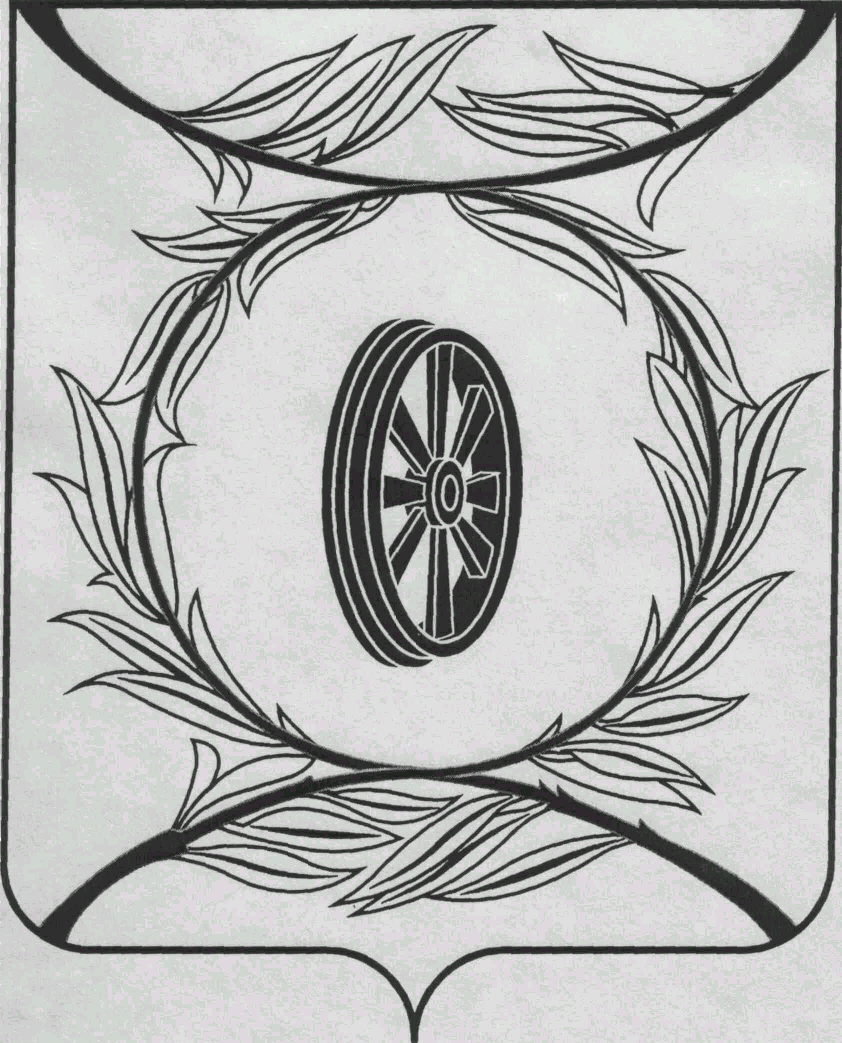                СОБРАНИЕ ДЕПУТАТОВ
                    КАРТАЛИНСКОГО  
          МУНИЦИПАЛЬНОГО РАЙОНА             457351, Челябинская область
           город Карталы, улица Ленина, 1телефон/факс : (835133)  2-20-57телефон : (835133) 2-28-90от ____ января 2014  года №_____